Бумажная поделка на тему экологии "Береги воду!"Интересная идея для поделки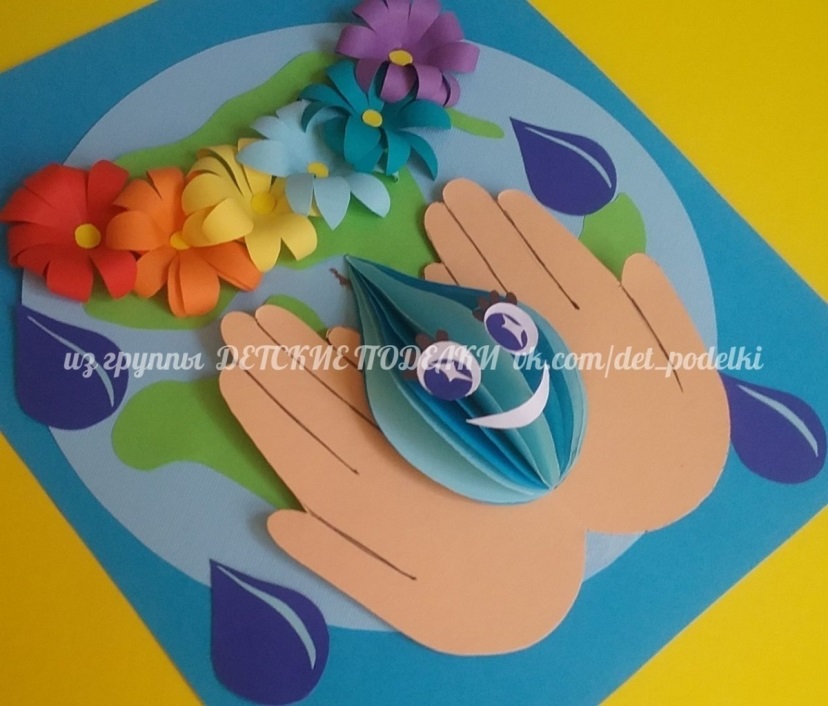 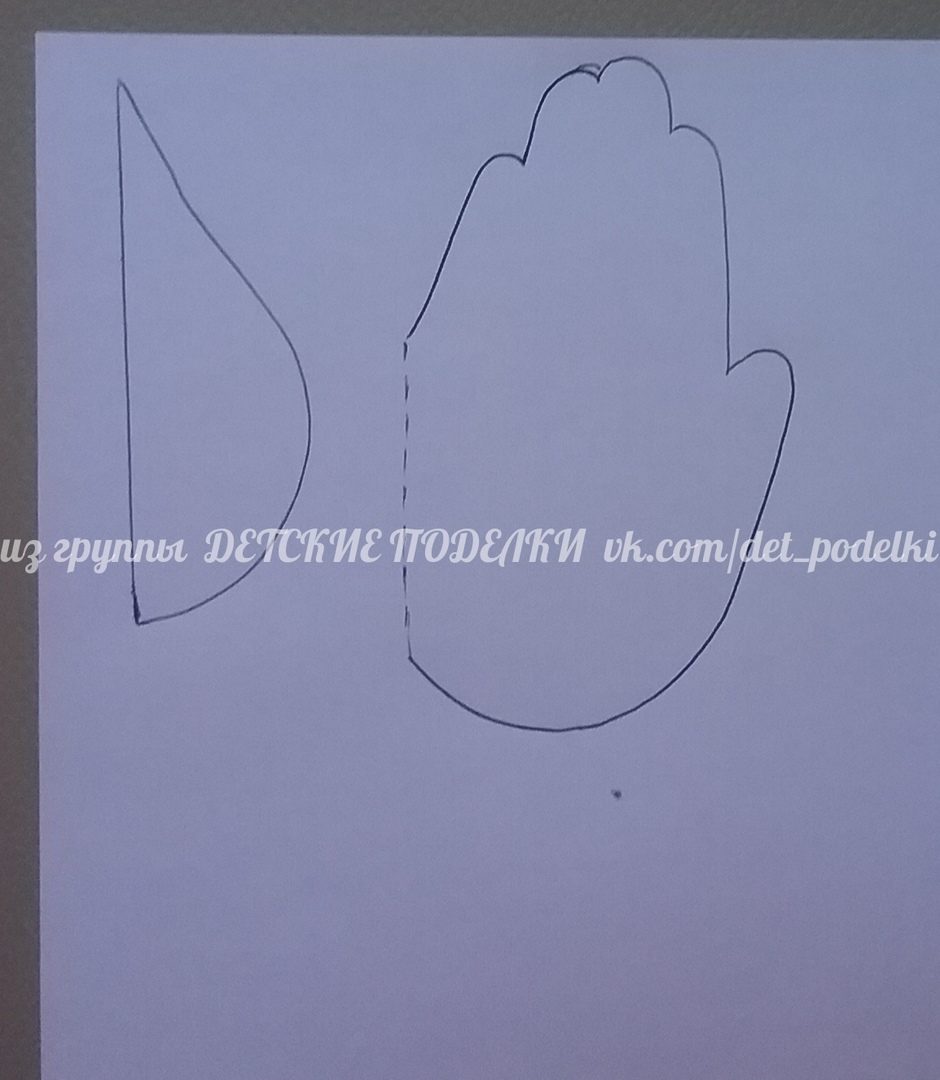 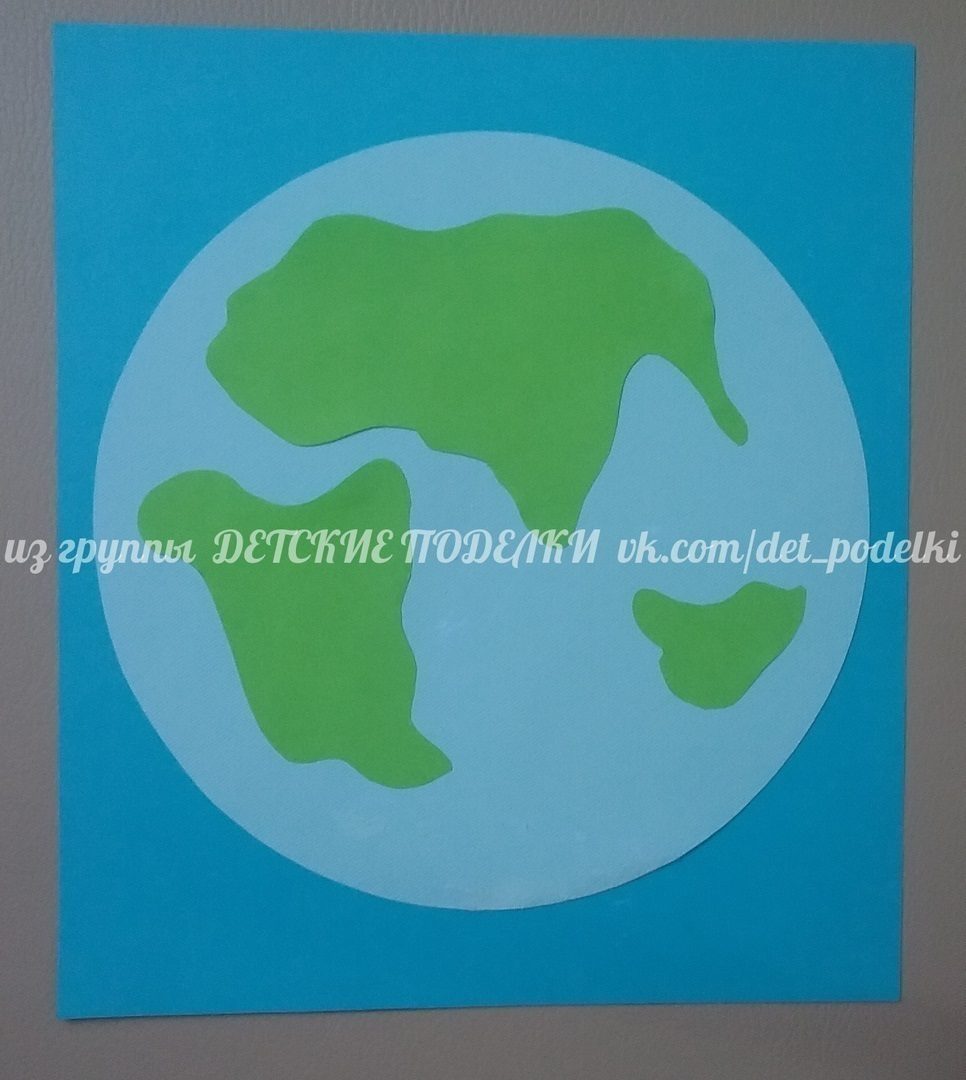 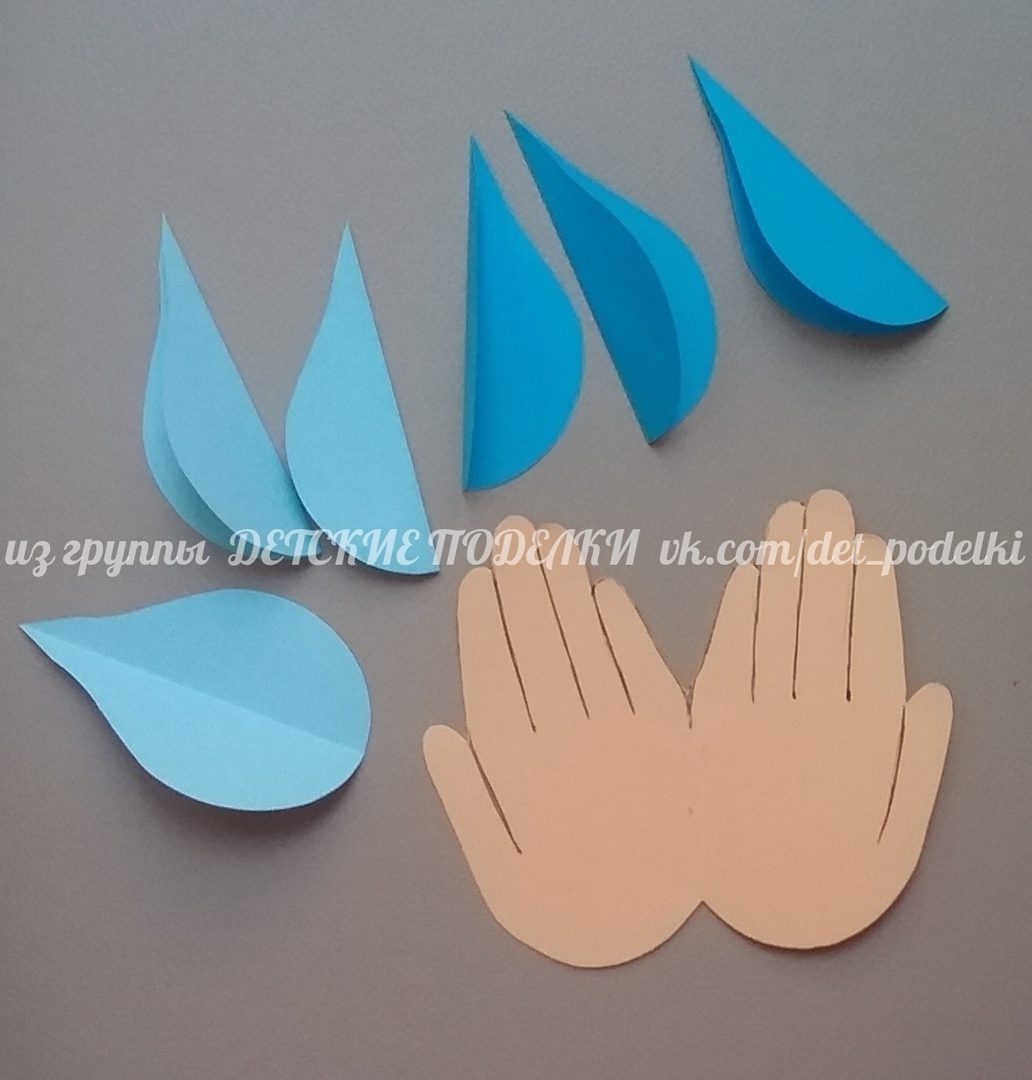 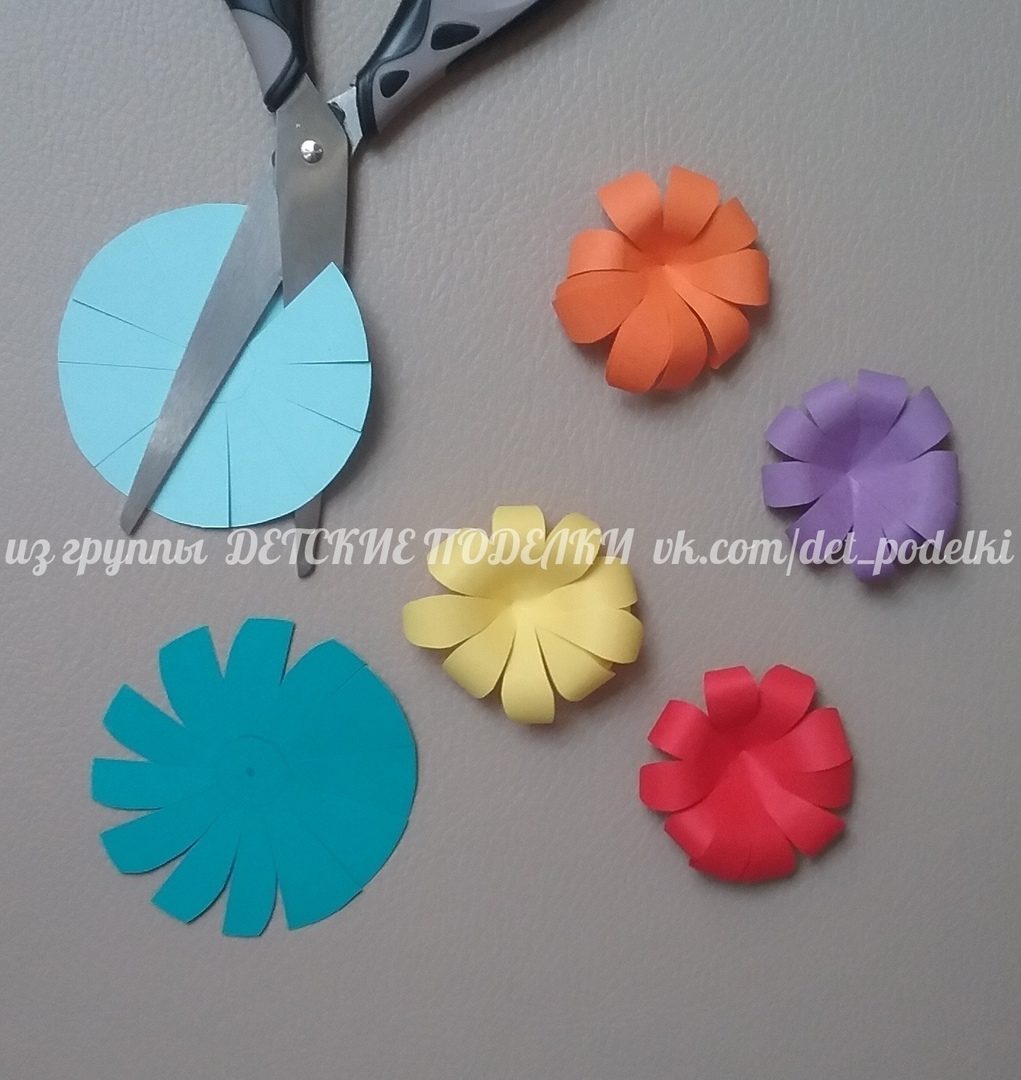 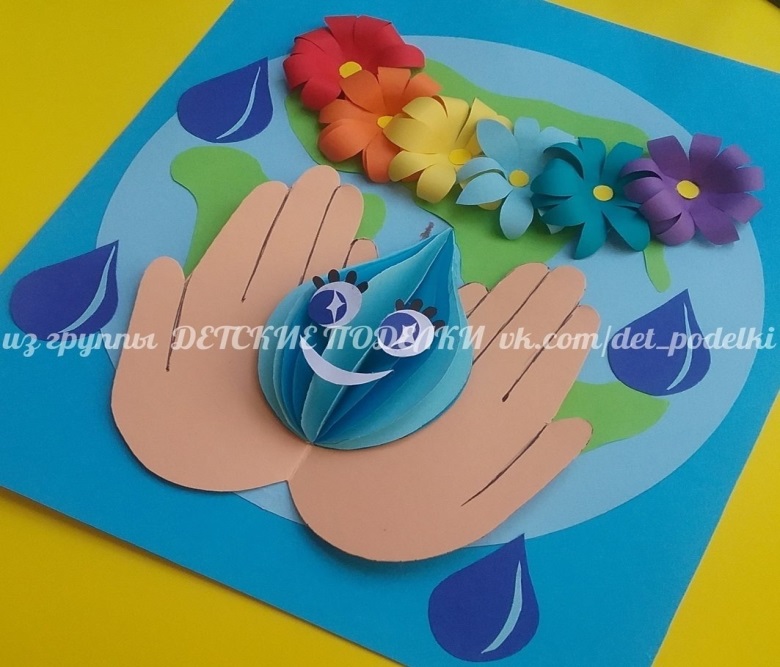 